SECRET MEDICAL - MEDISCH GEHEIMFormulaire complet à renvoyer à l’attention de Mme C. Bal, secrétaire de la Commission Médicale du RACBGelieve het volledig formulier ter attentie van Mevr. C. Bal, secr.van de RACB Medische Commissie, terug te sturen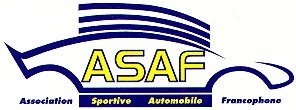 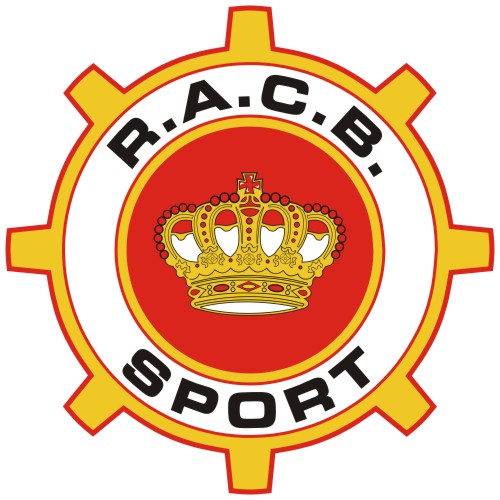 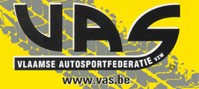 Formulaire Médical Medisch Formulier 2017Formulaire Médical Medisch Formulier 2017A REMPLIR PAR LE PILOTE IN TE VULLEN DOOR DE PILOOTNom/Naam :	…………………………………….…………...Prénom/Voornaam : …………………………………………..Date de naissance/Geboortedatum : ……/…………/………..N° de licence/n° de vergunning  : ………………………A REMPLIR PAR LE PILOTE IN TE VULLEN DOOR DE PILOOTNom/Naam :	…………………………………….…………...Prénom/Voornaam : …………………………………………..Date de naissance/Geboortedatum : ……/…………/………..N° de licence/n° de vergunning  : ………………………Je reconnais m’être informé de la législation anti-dopage      oui  -  nonJe sais que je dois vérifier le caractère non dopant des médicaments que je prends ou que je pourrais prendre     oui  - nonJe demande une autorisation d’usage à des fins thérapeutiques en référence aux listes AMA / WADA       oui  -  nonIk verklaar  op de hoogte te zijn van de anti-doping wetgeving   ja  -  neenIk weet dat ik, bij elk gebruik van medicatie, eerst dien te verifiëren of deze al dan niet in strijd zijn met de Anti-Doping Regelgeving van de WADA-AMA   ja  -  neenIk vraag een toelating voor het gebruik van therapeutische middelen die zijn opgenomen in de lijst van AMA/WADA  ja  -  neen                       Je reconnais m’être informé de la législation anti-dopage      oui  -  nonJe sais que je dois vérifier le caractère non dopant des médicaments que je prends ou que je pourrais prendre     oui  - nonJe demande une autorisation d’usage à des fins thérapeutiques en référence aux listes AMA / WADA       oui  -  nonIk verklaar  op de hoogte te zijn van de anti-doping wetgeving   ja  -  neenIk weet dat ik, bij elk gebruik van medicatie, eerst dien te verifiëren of deze al dan niet in strijd zijn met de Anti-Doping Regelgeving van de WADA-AMA   ja  -  neenIk vraag een toelating voor het gebruik van therapeutische middelen die zijn opgenomen in de lijst van AMA/WADA  ja  -  neen                       Je reconnais m’être informé de la législation anti-dopage      oui  -  nonJe sais que je dois vérifier le caractère non dopant des médicaments que je prends ou que je pourrais prendre     oui  - nonJe demande une autorisation d’usage à des fins thérapeutiques en référence aux listes AMA / WADA       oui  -  nonIk verklaar  op de hoogte te zijn van de anti-doping wetgeving   ja  -  neenIk weet dat ik, bij elk gebruik van medicatie, eerst dien te verifiëren of deze al dan niet in strijd zijn met de Anti-Doping Regelgeving van de WADA-AMA   ja  -  neenIk vraag een toelating voor het gebruik van therapeutische middelen die zijn opgenomen in de lijst van AMA/WADA  ja  -  neen                       Je reconnais m’être informé de la législation anti-dopage      oui  -  nonJe sais que je dois vérifier le caractère non dopant des médicaments que je prends ou que je pourrais prendre     oui  - nonJe demande une autorisation d’usage à des fins thérapeutiques en référence aux listes AMA / WADA       oui  -  nonIk verklaar  op de hoogte te zijn van de anti-doping wetgeving   ja  -  neenIk weet dat ik, bij elk gebruik van medicatie, eerst dien te verifiëren of deze al dan niet in strijd zijn met de Anti-Doping Regelgeving van de WADA-AMA   ja  -  neenIk vraag een toelating voor het gebruik van therapeutische middelen die zijn opgenomen in de lijst van AMA/WADA  ja  -  neen                       Signature pilote – Handtekening pilootSignature pilote – Handtekening pilootATTESTATION D’APTITUDE MEDICALE 2017MEDISCH GETUIGSCHRIFT 2017ECG d’effort/EKG met inspanningstest  0 oui/ja- 0 non/neenDate du dernier examen Datum van het laatste onderzoek :........................................………..Vue corrigée/Gezichtscorrectie :    	0 oui/ja   –  0   non /neenLunettes/Bril : 	          	0 oui/ja  –   0   non/neenLentilles/Lenzen :     	          	0 oui/ja  –   0   non/neenGroupe Sanguin/Bloedgroep : ………Rh………Vaccin antitétanique (année)Antitetanusvaccin (jaar) : …………………En attente :		 avis cardio / EKG toelating          In afwachting van	 avis ophtalmo /Oftalmo toelating			 vaccin tétanos/ tetanus vaccin			 Autre/ andereSurveillance médicale/Medisch toezicht :0 oui/ja – 0 non/neenLic. Handicapé/Gehandicaptenverg. :     0 oui/ja – 0 non/neenJe soussigné, Dr……………………………………………………………Ik, ondergetekende, Drdéclare que le pilote ………………………………………. ……………..Verklaar dat de piloot a bien subi l’examen médical réglementaire en date du ………………….zich aan het nodige medisch onderzoek onderworpen heeft op…….et est  apte  – pas apte     à pratiquer le sport automobile. en  geschikt –  niet geschikt  bevonden is om autosport te beoefenenSignature et cachet du médecinHandtekening en stempel van de artsDOSSIER :        RACB Sport  	    ASAF	    VASJe soussigné, Dr……………………………………………………………Ik, ondergetekende, Drdéclare que le pilote ………………………………………. ……………..Verklaar dat de piloot a bien subi l’examen médical réglementaire en date du ………………….zich aan het nodige medisch onderzoek onderworpen heeft op…….et est  apte  – pas apte     à pratiquer le sport automobile. en  geschikt –  niet geschikt  bevonden is om autosport te beoefenenSignature et cachet du médecinHandtekening en stempel van de artsDOSSIER :        RACB Sport  	    ASAF	    VASECG d’effort/EKG met inspanningstest  0 oui/ja- 0 non/neenDate du dernier examen Datum van het laatste onderzoek :........................................………..Vue corrigée/Gezichtscorrectie :    	0 oui/ja   –  0   non /neenLunettes/Bril : 	          	0 oui/ja  –   0   non/neenLentilles/Lenzen :     	          	0 oui/ja  –   0   non/neenGroupe Sanguin/Bloedgroep : ………Rh………Vaccin antitétanique (année)Antitetanusvaccin (jaar) : …………………En attente :		 avis cardio / EKG toelating          In afwachting van	 avis ophtalmo /Oftalmo toelating			 vaccin tétanos/ tetanus vaccin			 Autre/ andereSurveillance médicale/Medisch toezicht :0 oui/ja – 0 non/neenLic. Handicapé/Gehandicaptenverg. :     0 oui/ja – 0 non/neenExamen Clinique  Klinisch onderzoek 2017Nom/Naam :	…………………………………….………Prénom/Voornaam : ……………………………………..Age/Leeftijd : ………Poids/Gewicht : ………Kg                   Taille/Lengte : …………. cmA compléter par le médecin agrééIn te vullen door de goedgekeurde artsAppareil circulatoire/Bloedsomloop	Cœur/Hart : Auscultation/Auscultatie : …………………. ……………………………………………....	Pouls au repos/Hartritme in rust : …………………/min.   Tension au repos/Bloeddruk in rust :. ………………………mm HgPouls après effort (épreuve de Martinet, 10 génuflexions profondes) Hartritme na inspanningstest (proef van Martinet, 10 diepe kniebuigingen) : : ………………………/min régulier/min regelmatigAppareil respiratoire/AdemhalingAuscultation/Auscultatie : ………………………………………………….					Dyspnée de repos/Dyspnoe in rust :	0 oui/ja – 0 non/neen	Cyanose ? : 0 oui/ja – 0 non/neenCicatrice ?/Littekens : 		0 oui/ja – 0 non/neen	AbdomenSouple/Soepel :	0 oui/ja  – 0 non/neen		Tympanique/Tympaan :	0 oui/ja – 0 non/neenCicatrice/Litteken :	0 oui/ja  – 0 non/neen		Indolore/Pijnloos :		0 oui/ja – 0 non/neenSouffle/Souffle : 	0 oui/ja  – 0 non/neen		Masse/Massa : 		0 oui/ja – 0 non/neenArticulations/GewrichtenExiste-t-il des anomalies ? des amputations ?/Bestaan er  afwijkingen of amputaties ?		0 oui/ja – 0 non/neenExiste-t-il des anomalies aux muscles ?/Bestaan er spierafwijkingen ?				0 oui/ja – 0 non/neenExiste-t-il des cicatrices ?/Zijn er littekens ?							0 oui/ja – 0 non/neenColonne vertébrale/WervelkolomLa mobilité est-elle normale/Normale mobiliteit :      0 oui/ja – 0 non/neen           Cyphose/Kyfose : 	0 oui /ja– 0 non/neenScoliose / Scoliose: 	                                  0 oui/ja – 0 non/neen           Lordose/Lordose : 	0 oui/ja – 0 non/neenSystème nerveux/ZenuwstelselRéflexes tendineux ?/Peesreflexen ? : ……………………………….. Cutanés ?/Huidreflexen ? : …………………………………..La marche, les yeux fermés, est-elle sûre ?/Stabiele gang met gesloten ogen ? : 0 oui/ja – 0 non/neenRomberg ? : ………………………………………………………………………………………………………………………………Audition/GehoorOuies normales/Normaal gehoor : 	Droite/Rechts : 	0 oui/ja – 0 non/neen				Gauche/Links :       0 oui/ja – 0 non/neenVue/ZichtAcuité visuelle trouvée/Gezichtsscherpte : SANS correction/ZONDER correctie : 	Œil droit/Rechteroog : 	/10	Œil gauche/Linkeroog : 	/10AVEC correction/MET correctie :		Œil droit/Rechteroog : 	/10	Œil gauche/Linkeroog : 	/10Port de lunettes/Draagt bril : 				0 oui/ja – 0 non/neen		Port de lentilles de contact/Draagt contactlenzen : 	0 oui/ja – 0 non/neenVision des couleurs : selon test ISHIHARA 	0 Normale/Normaal  – 0 Anormale/AbnormaalKleurenzicht : volgens de test ISHIHARA :	Formulaire Médical 2017Medisch Formulier 2017Nom/Naam : …………………………….…………………...Prénom /Voornaam : ……………………………………….Rapport confidentiel/Vertrouwelijk rapportQuestionnaire à compléter par le licencié/Vragenlijst in te vullen door de vergunninghouderSouffrez-vous ou avez-vous d’une affection/Lijdt u of hebt u geleden aan één van de volgende aandoeningen ?  a)   aux poumons, voies respiratoires (asthme, bronchite, tuberculose, pneumothorax)      longen en luchtwegen (astma, bronchitis, tuberculose, pneumothorax) ?  b)   cardio-vasculaire (infarctus, hypertension, anémie, angine de poitrine, trouble du   rythme, palpitations, perte de connaissance)/hart en bloedvaten (infarct, hoge bloeddruk, bloedarmoede, hartkloppingen, bewustzijnsverlies, angor) ?  c)   du système nerveux (commotion cérébrale, vertiges, épilepsie, trouble de l’équilibre, paralysie)/zenuwstelsel (hersenschudding, evenwichtsstoornissen, epilepsie, verlamming) ?   d)   de l’estomac et des intestins (ulcères à l’estomac, maladie de Crohn ou autres)maag en darmen (maagzweer, ziekte van Crohn of andere) ?  e)   aux muscles, à la colonne vertébrale et aux articulations (fractures, hernie discale, sciatique, lumbago, rhumatisme articulaire aigu, polyarthrite chronique) ?        spieren, wervelzuil en gewrichten (breuken, hernia, « sciatique », lumbago, rheuma, acuut gewrichtsrheuma, chronische polyartritis) ?  f)   du foie et de la vésicule biliaire (jaunisse)/lever en galblaas (geelzucht) ?  g)   aux glandes endocrines ou maladies du sang (thyroïde, diabète) ?endocriene klieren en bloedziekten (schildklier, suikerziekte) ?O oui/ja – O non/neenO oui/ja – O non/neen O oui/ja – O non/neenO oui/ja – O non/neenO oui/ja – O non/neenO oui/ja – O non/neenO oui/ja – O non/neen……………………………………………………………………………………………………………………………………………………2.	Avez-vous encore souffert d’autres maladies, d’affections ou infirmités ? 	Lesquelles ?	Hebt u ooit geleden aan andere ziekten, aandoeningen of gebreken ? Welke ?            Avez vous déjà été opéré ? /Bent u ooit geopereerd ?O oui/ja – O non/neenO oui/ja – O non/neen……………………Votre ouïe est-elle défaillante/Lijdt u aan gehoorsstoornissen ?	Oreille gauche/Linkeroor :         0 oui/ja – 0 non/neen			Oreille droite/Rechteroor :        0 oui/ja – 0 non/neenVotre vue est-elle défaillante ?/Lijdt u aan gezichtsstoornissen ?	Œil gauche/Linkeroog  :             0 oui/ja – 0 non/neen 			œil droit/Rechteroog :                0 oui/ja – 0 non/neenVotre ouïe est-elle défaillante/Lijdt u aan gehoorsstoornissen ?	Oreille gauche/Linkeroor :         0 oui/ja – 0 non/neen			Oreille droite/Rechteroor :        0 oui/ja – 0 non/neenVotre vue est-elle défaillante ?/Lijdt u aan gezichtsstoornissen ?	Œil gauche/Linkeroog  :             0 oui/ja – 0 non/neen 			œil droit/Rechteroog :                0 oui/ja – 0 non/neenVotre ouïe est-elle défaillante/Lijdt u aan gehoorsstoornissen ?	Oreille gauche/Linkeroor :         0 oui/ja – 0 non/neen			Oreille droite/Rechteroor :        0 oui/ja – 0 non/neenVotre vue est-elle défaillante ?/Lijdt u aan gezichtsstoornissen ?	Œil gauche/Linkeroog  :             0 oui/ja – 0 non/neen 			œil droit/Rechteroog :                0 oui/ja – 0 non/neenPortez-vous des lunettes/des lentilles de contact ?/Draagt u een bril of contactlenzen ? La vision des couleurs est-elle normale ?/Is uw kleurenzicht normaal ?Date du dernier examen ophtalmologique/Datum van het laatste oogonderzoek :O oui/ja – O non/neenO oui/ja – O non/neen………/……./……….…………………………………………Prenez-vous régulièrement des médicaments ? Si oui, lesquels ?Neemt u regelmatig geneesmiddelen ? Zo ja, welke ?O oui/ja – O non/neen…………………Etes-vous atteint d’une infirmité ou invalidité ?   Si oui, précisez ? Depuis quand ?Bent u aangetast door een gebrek of invaliditeit ?  Zo ja, welk ? Sinds wanneer ?O oui/ja – O non/neen…………………………………………Pratiquez-vous régulièrement une activité sportive, autre que le sport automobile ?Beoefent u regelmatig een andere sport dan de autosport ?O oui/ja – O non/neen…………………………………………Souffrez-vous d’allergie (eczéma, rhume des foins, asthme, allergie médicamenteuse) ?Hebt u allergieën (eczeem, hooikoorts, astma, geneesmiddelenallergie) ?O oui/ja – O non/neen…………………………………………Avez-vous déjà été transfusé ? Si oui, pourquoi ?Onderging u al een bloedtransfusie ?  Zo ja, waarom ?O oui/ja – O non/neen…………………………………………Portez-vous une prothèse dentaire ?/Draagt u een tandprothese ?O oui/ja – O non/neen……………………A partir de de 45 ans /Vanaf 45 jaar :Date du dernier examen cardiologique avec épreuve d’effort/Datum van het laatste cardiologisch onderzoek met inspanningstest  :                                                           ................../................./…..............             A partir de de 45 ans /Vanaf 45 jaar :Date du dernier examen cardiologique avec épreuve d’effort/Datum van het laatste cardiologisch onderzoek met inspanningstest  :                                                           ................../................./…..............             A partir de de 45 ans /Vanaf 45 jaar :Date du dernier examen cardiologique avec épreuve d’effort/Datum van het laatste cardiologisch onderzoek met inspanningstest  :                                                           ................../................./…..............             Déclaration à signer par le licencié  Verklaring te ondertekenen door de vergunninghouderJe soussigné, …………………………………………… déclare que j’ai informé exactement le médecin quant à ma condition psychophysique et mes affectations antérieures et je m’engage à communiquer par écrit, aux Présidents des commissions médicales auprès desquelles j’ai demandé une licence, les modifications de mon état de santé .Ik, ondergetekende, ……………………………………………. verklaar dat ik de dokter correct ingelicht heb over mijn actuele gezondheidstoestand en eventuele vroegere aandoeningenen ik neem mijn verantwoordelijkheid dat ik per brief, gericht aan de Voorzitter van de Medische Commissie aan wie ik mijn aanvraag van vergunning gericht heb, eventuele wijzigingen van mijn medische toestand .Signature (précédée de la mention manuscrite « lu et approuvé »)Handtekening (voorafgegaan door de melding “ gelezen en goedgekeurd”) Fait à / Gedaan te : 	…………………………………..		le / op : …………./……………/ 2017Signature et cachet du médecinHandtekening en stempel van de arts